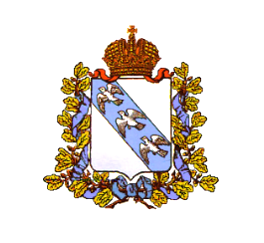 АДМИНИСТРАЦИЯ ПРИЛЕПСКОГО СЕЛЬСОВЕТА КОНЫШЕВСКОГО РАЙОНА КУРСКОЙ  ОБЛАСТИПОСТАНОВЛЕНИЕот 02.09.2020 №22-па д. ПрилепыОб утверждении Перечня  должностей муниципальной службы, замещение которых связано с коррупционными рисками	В соответствии со статьей 15 Федерального закона от 2 марта    2007 года N 25-ФЗ "О муниципальной службе в Российской Федерации", статьями 8 и 12 Федерального закона от 25 декабря 2008 года N 273-ФЗ "О противодействии коррупции", статьями 1 и 3 Федерального закона от 3 декабря 2012 года N 230-ФЗ "О контроле за соответствием расходов лиц, замещающих государственные должности, и иных лиц их доходам", Уставом муниципального образования «Прилепский сельсовет» Конышевского района Курской области Администрация Прилепского сельсовета Конышевского района Курской области ПОСТАНОВЛЯЕТ:	1. Утвердить Перечень должностей муниципальной службы в Администрации Прилепского сельсовета Конышевского района Курской области, замещение которых связано с коррупционными рисками (прилагается).	2. Контроль за исполнением настоящего постановления оставляю за собой.3. Постановление вступает в силу со дня его  подписания.Глава Прилепского сельсоветаКонышевского районаКурской области                                                                      Г.А. Ясерова						                   	УТВЕРЖДЕН                                                               	постановлением АдминистрацииПрилепского сельсовета   Конышевского района					 		Курской области                                    	                                                          	от 02.09.2020   №22-паПЕРЕЧЕНЬ должностей муниципальной службы в Администрации  Прилепского Конышевского района Курской области, замещение которых связано с коррупционными рисками	1.Заместитель Главы Администрации Прилепского сельсовета Конышевского района Курской области;	2.Начальник отдела – главный бухгалтер Администрации Прилепского сельсовета Конышевского района Курской области.